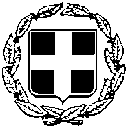 ΕΛΛΗΝΙΚΗ ΔΗΜΟΚΡΑΤΙΑ 			ΑΝΑΡΤΗΤΕΑ ΣΤΟ ΔΙΑΔΙΚΤΥΟΥΠΟΥΡΓΕΙΟ ΕΡΓΑΣΙΑΣ ΚΑΙΚΟΙΝΩΝΙΚΩΝ ΥΠΟΘΕΣΕΩΝ ΓΕΝΙΚΗ ΓΡΑΜΜΑΤΕΙΑ ΕΡΓΑΣΙΑΣ			  Αθήνα,  30/6/2020      ΓΕΝΙΚΗ Δ/ΝΣΗ ΕΡΓΑΣΙΑΚΩΝ ΣΧΕΣΕΩΝ,	             Αρ. Πρωτ.:  οικ. 26399/604ΥΓΕΙΑΣ ΚΑΙ ΑΣΦΑΛΕΙΑΣ ΣΤΗ ΕΡΓΑΣΙΑ ΚΑΙΕΝΤΑΞΗΣ ΣΤΗΝ ΕΡΓΑΣΙΑΔ/ΝΣΗ ΕΝΤΑΞΗΣ ΣΤΗΝ ΕΡΓΑΣΙΑΤΜΗΜΑ ΙΤαχ. Δ/νση : Σταδίου 29Ταχ. Κώδικας : 10110, Αθήνα			           Α Π Ο Φ Α Σ Η Τηλ. : 213151074, -037, -112ΘΕΜΑ: Τροποποίηση της αριθμ. 12997/231/23-3-2020 «Μηχανισμός εφαρμογής των μέτρων στήριξης των εργαζομένων με εξαρτημένη εργασία για την  αντιμετώπιση των επιπτώσεων του κορωνοϊού COVID-19» (Β’ 993), όπως ισχύειΟ ΥΠΟΥΡΓΟΣΕΡΓΑΣΙΑΣ ΚΑΙ ΚΟΙΝΩΝΙΚΩΝ ΥΠΟΘΕΣΕΩΝΈχοντας υπόψη: το άρθρο δέκατο τρίτο της από 14-3-2020 Πράξης Νομοθετικού Περιεχομένου «Κατεπείγοντα μέτρα αντιμετώπισης της ανάγκης περιορισμού της διασποράς του κορωνοϊού COVID-19» (Α’ 64), όπως αυτή κυρώθηκε αυτή με το άρθρο 3 του ν. 4682/2020 (Α’ 76), το άρθρο 32 του ν. 4690/2020 «Κύρωση: α) της από 13.4.2020 Π.Ν.Π. «Μέτρα για την αντιμετώπιση των συνεχιζόμενων συνεπειών της πανδημίας του κορωνοϊού COVID-19 και άλλες κατεπείγουσες διατάξεις» (A΄ 84) και β) της από 1.5.2020 Π.Ν.Π. «Περαιτέρω μέτρα για την αντιμετώπιση των συνεχιζόμενων συνεπειών της πανδημίας του κορωνοϊού COVID-19 και την επάνοδο στην κοινωνική και οικονομική κανονικότητα» (Α΄ 90) και άλλες διατάξεις»,τον ν. 4270/2014 «Αρχές δημοσιονομικής διαχείρισης και εποπτείας (ενσωμάτωση της Οδηγίας 2011/85/ΕΕ) - δημόσιο λογιστικό και άλλες διατάξεις» (Α΄ 143), όπως ισχύουν,τον ν. 4622/2019 «Επιτελικό Κράτος: οργάνωση, λειτουργία και διαφάνεια της Κυβέρνησης, των κυβερνητικών οργάνων και της κεντρικής δημόσιας διοίκησης» (Α’ 133),τον Κανονισμό (ΕΕ) αριθ. 2016/679 του Ευρωπαϊκού Κοινοβουλίου και του Συμβουλίου της 27ης Απριλίου 2016 για την προστασία των φυσικών προσώπων έναντι της επεξεργασίας των δεδομένων προσωπικού χαρακτήρα και για την ελεύθερη κυκλοφορία των δεδομένων αυτών και την κατάργηση της οδηγίας 95/46/ΕΚ (Γενικός Κανονισμός για την Προστασία Δεδομένων/ ΓΚΠΔ), τον ν. 4624/2019 «Αρχή Προστασίας Δεδομένων Προσωπικού Χαρακτήρα, μέτρα εφαρμογής του Κανονισμού (ΕΕ) 2016/679 του Ευρωπαϊκού Κοινοβουλίου και του Συμβουλίου της 27ης Απριλίου 2016 για την προστασία των φυσικών προσώπων έναντι της επεξεργασίας δεδομένων προσωπικού χαρακτήρα και ενσωμάτωση στην εθνική νομοθεσία της Οδηγίας (ΕΕ) 2016/680 του Ευρωπαϊκού Κοινοβουλίου και του Συμβουλίου της 27ης Απριλίου 2016 και άλλες διατάξεις» (Α’137),το άρθρο 90 του Κώδικα Νομοθεσίας για την Κυβέρνηση και τα Κυβερνητικά Όργανα, που κυρώθηκε με το άρθρο πρώτο του π. δ. 63/2005 (Α΄ 98), όπως ισχύουν,το π. δ. 134/2017 «Οργανισμός Υπουργείου Εργασίας, Κοινωνικής Ασφάλισης και Κοινωνικής Αλληλεγγύης» (Α΄ 168), όπως ισχύει,το π. δ. 81/2019 «Σύσταση, συγχώνευση, μετονομασία και κατάργηση Υπουργείων και καθορισμός των αρμοδιοτήτων τους - Μεταφορά υπηρεσιών και αρμοδιοτήτων μεταξύ Υπουργείων» (Α’ 119),το π.δ. 83/2019 «Διορισμός Αντιπροέδρου της Κυβέρνησης, Υπουργών, Αναπληρωτών Υπουργών και Υφυπουργών» (Α’ 121),το π.δ. 84/2019 «Σύσταση και κατάργηση Γενικών Γραμματειών και Ειδικών Γραμματειών/Ενιαίων Διοικητικών Τομέων Υπουργείων» (Α΄123), την αριθμ. οικ. 12997/231/23-3-2020 απόφαση Υπουργού Εργασίας και Κοινωνικών Υποθέσεων «Μηχανισμός εφαρμογής των μέτρων στήριξης των εργαζομένων με εξαρτημένη εργασία για την αντιμετώπιση των επιπτώσεων του κορωνοϊού COVID-19» (Β’ 993),  όπως έχει τροποποιηθεί με την αριθμ. 17045/319/30-4-2020 όμοιά της (Β’ 1694), την αριθμ. οικ. 23102/477/12-6-2020 «Μέτρα οικονομικής ενίσχυσης εποχικά εργαζομένων – αναστολή συμβάσεων εργασίας εργαζομένων των επιχειρήσεων – εργοδοτών του ιδιωτικού τομέα που πλήττονται σημαντικά» κοινή υπουργικής απόφαση (Β’ 2268), την αριθμ. οικ.  οικ. 26305/1434/30-6-2020 εισήγηση του Προϊσταμένου της Γενικής Δ/νσης Οικονομικών Υπηρεσιών του Υπουργείου Εργασίας και Κοινωνικών Υποθέσεων, την ανάγκη στήριξης των εργαζομένων που απασχολούνται κατ΄ επάγγελμα σε κύρια και μη κύρια ξενοδοχειακά και τουριστικά καταλύματα εποχικής λειτουργίας καθώς και των οδηγών τουριστικών λεωφορείων, για τους οποίους υπάρχει υποχρέωση επαναπρόσληψης κατά την τρέχουσα τουριστική περίοδο, οι οποίοι ωστόσο, ένεκα των νέων οικονομικών συνθηκών που αντιμετωπίζουν οι εν λόγω τουριστικές επιχειρήσεις, πλήττονται σημαντικά από τις δυσμενείς συνέπειες των μέτρων αντιμετώπισης του κορωνοϊού COVID -19, το γεγονός ότι από τις διατάξεις της παρούσας δεν προκαλείται  δαπάνη σε βάρος του τακτικού προϋπολογισμού του Υπουργείου Εργασίας και Κοινωνικών Υποθέσεων. ΑΠΟΦΑΣΙΖΟΥΜΕ Την τροποποίηση της με αριθμ. 12997/231/23-3-2020 (Β’ 993) υπουργικής απόφασης, όπως έχει τροποποιηθεί με την αριθμ. 17045/319/30-4-2020 όμοιά της (Β’ 1694), ως εξής:Προστίθεται άρθρο 6, ως εξής:«Άρθρο 6Εργαζόμενοι – δικαιούχοι της αποζημίωσης ειδικού σκοπού που εντάσσονται στο ΚΕΦΑΛΑΙΟ Α της με αριθμ. οικ. 23102/477/12-6-2020 (Β’ 2268) κοινής υπουργικής απόφασηςΕργαζόμενοι – δικαιούχοι της αποζημίωσης ειδικού σκοπού που εντάσσονται στο ΚΕΦΑΛΑΙΟ Α της με αριθμ. οικ. 23102/477/12-6-2020 (Β’ 2268) κοινής υπουργικής απόφασης, υποβάλλουν υπεύθυνη δήλωση του ν. 1599/1986 (Α΄75), ως το συνημμένο Παράρτημα ΙΙ, με τίτλο «Υπεύθυνη Δήλωση Εργαζόμενων με δικαίωμα επαναπρόσληψης σε επιχειρήσεις – εργοδότες   κύριων ή μη κύριων ξενοδοχειακών και τουριστικών καταλυμάτων ή τουριστικών λεωφορείων για τη χορήγηση έκτακτης οικονομικής ενίσχυσης, ως αποζημίωση ειδικού σκοπού, βάσει του ΚΕΦΑΛΑΙΟΥ Α της ΚΥΑ με αριθμ. οικ. 23102/477/12-6-2020 (2268 Β’)», στην ειδική πλατφόρμα του ειδικού μηχανισμού στήριξης των εργαζομένων (supportemployees.services.gov.gr).».Κατά τα λοιπά ισχύει η αριθμ. 12997/231/23-3-2020 (Β’993) απόφαση του Υπουργού Εργασίας και Κοινωνικών  Υποθέσεων, όπως έχει τροποποιηθεί με την αριθμ. 17045/319/30-4-2020 όμοιά της (Β’ 1694).Η ισχύς της παρούσας αρχίζει από τη δημοσίευσή της στην Εφημερίδα της Κυβερνήσεως.ΣΥΝΗΜΜΕΝΟ:ΠΑΡΑΡΤΗΜΑ ΙI: «Υπεύθυνη Δήλωση Εργαζόμενων με δικαίωμα επαναπρόσληψης σε επιχειρήσεις – εργοδότες   κύριων ή μη κύριων ξενοδοχειακών και τουριστικών καταλυμάτων ή τουριστικών λεωφορείων για τη χορήγηση έκτακτης οικονομικής ενίσχυσης, ως αποζημίωση ειδικού σκοπού, βάσει του ΚΕΦΑΛΑΙΟΥ Α της ΚΥΑ με αριθμ. οικ. 23102/477/12-6-2020 (2268 Β’)»1ΠΑΡΑΡΤΗΜΑ ΙΙ1. «Όποιος εν γνώσει του δηλώνει ψευδή γεγονότα ή αρνείται ή αποκρύπτει τα αληθινά  με έγγραφη υπεύθυνη δήλωση του  άρθρου 8 τιμωρείται με φυλάκιση τουλάχιστον τριών μηνών. Εάν ο υπαίτιος αυτών των πράξεων σκόπευε να προσπορίσει στον εαυτόν του ή σε άλλον περιουσιακό όφελος βλάπτοντας τρίτον ή σκόπευε να βλάψει άλλον, τιμωρείται με κάθειρξη μέχρι 10 ετών»Η απόφαση αυτή να δημοσιευθεί στην Εφημερίδα της Κυβερνήσεως. Ο ΥΠΟΥΡΓΟΣΙΩΑΝΝΗΣ ΒΡΟΥΤΣΗΣΚΟΙΝΟΠΟΙΗΣΗ: 1. Εθνικό Τυπογραφείο (Για δημοσίευση) ΕΣΩΤΕΡΙΚΗ ΔΙΑΝΟΜΗ: 1. Γραφείο κ. Υπουργού 2.  Γραφείο κ. Γεν. Γραμματέως Εργασίας 3. Γραφείο κ. Προϊσταμένου Γεν. Δ/νσης Εργασιακών Σχέσεων, Υγείας και Ασφάλειας στην Εργασία και Ένταξης στην Εργασία Υπεύθυνη Δήλωση Εργαζόμενων με δικαίωμα επαναπρόσληψης σε επιχειρήσεις – εργοδότες   κύριων ή μη κύριων ξενοδοχειακών και τουριστικών καταλυμάτων ή τουριστικών λεωφορείων για τη χορήγηση έκτακτης οικονομικής ενίσχυσης, ως αποζημίωση ειδικού σκοπού, βάσει του ΚΕΦΑΛΑΙΟΥ Α της ΚΥΑ με αριθμ. οικ. 23102/477/12-6-2020 (2268 Β’)ΑΡ. ΠΡΩΤ.:ΑΡ. ΠΡΩΤ.:ΑΡ. ΠΡΩΤ.:ΗΜΕΡΟΜΗΝΙΑΗΜΕΡΟΜΗΝΙΑΗΜΕΡΟΜΗΝΙΑΗΜΕΡΟΜΗΝΙΑΑ. ΣΤΟΙΧΕΙΑ ΕΡΓΑΖΟΜΕΝΟΥΑ. ΣΤΟΙΧΕΙΑ ΕΡΓΑΖΟΜΕΝΟΥΑ. ΣΤΟΙΧΕΙΑ ΕΡΓΑΖΟΜΕΝΟΥΑ. ΣΤΟΙΧΕΙΑ ΕΡΓΑΖΟΜΕΝΟΥΑ. ΣΤΟΙΧΕΙΑ ΕΡΓΑΖΟΜΕΝΟΥΑ. ΣΤΟΙΧΕΙΑ ΕΡΓΑΖΟΜΕΝΟΥΑ. ΣΤΟΙΧΕΙΑ ΕΡΓΑΖΟΜΕΝΟΥΑ. ΣΤΟΙΧΕΙΑ ΕΡΓΑΖΟΜΕΝΟΥΑ. ΣΤΟΙΧΕΙΑ ΕΡΓΑΖΟΜΕΝΟΥΑ. ΣΤΟΙΧΕΙΑ ΕΡΓΑΖΟΜΕΝΟΥΑ. ΣΤΟΙΧΕΙΑ ΕΡΓΑΖΟΜΕΝΟΥΑΦΜ ΕΡΓΑΖΟΜΕΝΟΥΑΦΜ ΕΡΓΑΖΟΜΕΝΟΥΑΜΚΑΑΜΚΑΑΜΚΑΑΜΚΑΕΠΩΝΥΜΟΕΠΩΝΥΜΟΟΝΟΜΑΟΝΟΜΑΟΝΟΜΑΟΝΟΜΑΟΝΟΜΑ ΠΑΤΡΟΣΟΝΟΜΑ ΠΑΤΡΟΣΟΝΟΜΑ ΜΗΤΡΟΣΟΝΟΜΑ ΜΗΤΡΟΣΟΝΟΜΑ ΜΗΤΡΟΣΟΝΟΜΑ ΜΗΤΡΟΣΣΤΟΙΧΕΙΑ  ΕΠΙΚΟΙΝΩΝΙΑΣΣΤΟΙΧΕΙΑ  ΕΠΙΚΟΙΝΩΝΙΑΣΣΤΟΙΧΕΙΑ  ΕΠΙΚΟΙΝΩΝΙΑΣΣΤΟΙΧΕΙΑ  ΕΠΙΚΟΙΝΩΝΙΑΣΣΤΟΙΧΕΙΑ  ΕΠΙΚΟΙΝΩΝΙΑΣΣΤΟΙΧΕΙΑ  ΕΠΙΚΟΙΝΩΝΙΑΣΣΤΟΙΧΕΙΑ  ΕΠΙΚΟΙΝΩΝΙΑΣΣΤΟΙΧΕΙΑ  ΕΠΙΚΟΙΝΩΝΙΑΣΣΤΟΙΧΕΙΑ  ΕΠΙΚΟΙΝΩΝΙΑΣΣΤΟΙΧΕΙΑ  ΕΠΙΚΟΙΝΩΝΙΑΣΣΤΟΙΧΕΙΑ  ΕΠΙΚΟΙΝΩΝΙΑΣΤΗΛΕΦΩΝΟ ΚΙΝΗΤΟΤΗΛΕΦΩΝΟ ΚΙΝΗΤΟEMAILEMAILEMAILΤΙΤΛΟΣ, ΚΩΔΙΚΟΣ ΤΡΑΠΕΖΑΣ ΚΑΙ  ΑΡΙΘΜΟΣ ΛΟΓΑΡΙΑΣΜΟΥ IBANΤΙΤΛΟΣ, ΚΩΔΙΚΟΣ ΤΡΑΠΕΖΑΣ ΚΑΙ  ΑΡΙΘΜΟΣ ΛΟΓΑΡΙΑΣΜΟΥ IBANΤΙΤΛΟΣ, ΚΩΔΙΚΟΣ ΤΡΑΠΕΖΑΣ ΚΑΙ  ΑΡΙΘΜΟΣ ΛΟΓΑΡΙΑΣΜΟΥ IBANΤΙΤΛΟΣ, ΚΩΔΙΚΟΣ ΤΡΑΠΕΖΑΣ ΚΑΙ  ΑΡΙΘΜΟΣ ΛΟΓΑΡΙΑΣΜΟΥ IBANΤΙΤΛΟΣ, ΚΩΔΙΚΟΣ ΤΡΑΠΕΖΑΣ ΚΑΙ  ΑΡΙΘΜΟΣ ΛΟΓΑΡΙΑΣΜΟΥ IBANΤΙΤΛΟΣ, ΚΩΔΙΚΟΣ ΤΡΑΠΕΖΑΣ ΚΑΙ  ΑΡΙΘΜΟΣ ΛΟΓΑΡΙΑΣΜΟΥ IBANΤΙΤΛΟΣ, ΚΩΔΙΚΟΣ ΤΡΑΠΕΖΑΣ ΚΑΙ  ΑΡΙΘΜΟΣ ΛΟΓΑΡΙΑΣΜΟΥ IBANΤΙΤΛΟΣ, ΚΩΔΙΚΟΣ ΤΡΑΠΕΖΑΣ ΚΑΙ  ΑΡΙΘΜΟΣ ΛΟΓΑΡΙΑΣΜΟΥ IBANΤΙΤΛΟΣ, ΚΩΔΙΚΟΣ ΤΡΑΠΕΖΑΣ ΚΑΙ  ΑΡΙΘΜΟΣ ΛΟΓΑΡΙΑΣΜΟΥ IBANΤΙΤΛΟΣ, ΚΩΔΙΚΟΣ ΤΡΑΠΕΖΑΣ ΚΑΙ  ΑΡΙΘΜΟΣ ΛΟΓΑΡΙΑΣΜΟΥ IBANΤΙΤΛΟΣ, ΚΩΔΙΚΟΣ ΤΡΑΠΕΖΑΣ ΚΑΙ  ΑΡΙΘΜΟΣ ΛΟΓΑΡΙΑΣΜΟΥ IBANΤΡΑΠΕΖΑΚΩΔΚΩΔΚΩΔΚΩΔIBANGRGRGRGRGRGRGRGRGRGRΤο Υπουργείο Εργασίας και Κοινωνικών Υποθέσεων, ως υπεύθυνος  επεξεργασίας δεδομένων προσωπικού χαρακτήρα σας ενημερώνει σύμφωνα με το αρ.13 του Γενικού Κανονισμού Προστασίας Δεδομένων (679/2016/ΕΕ), ότι είναι ο υπεύθυνος επεξεργασίας των δεδομένων προσωπικού χαρακτήρα που περιλαμβάνονται στο παρόν έντυπο. Σκοπός επεξεργασίας είναι εφαρμογή κατεπειγόντων μέτρων αντιμετώπισης των αρνητικών συνεπειών της εμφάνισης του κορωνοϊού COVID-19.Η νόμιμη βάση επεξεργασίας των δεδομένων αυτών είναι η άσκηση δημόσιας εξουσίας που έχει ανατεθεί στο Υπουργείο Εργασίας και Κοινωνικών Υποθέσεων, κατά την κείμενη νομοθεσία. Τα ανωτέρω δεδομένα διατηρούνται για το χρονικό διάστημα που είναι αναγκαίο για την εκπλήρωση του ανωτέρω σκοπού επεξεργασίας και στη συνέχεια αρχειοθετούνται προς το δημόσιο συμφέρον. Έχετε δικαίωμα ενημέρωσης, πρόσβασης, διόρθωσης, περιορισμού, εναντίωσης και καταγγελίας στην Αρχή Προστασίας Δεδομένων Προσωπικού Χαρακτήρα καθώς και δικαίωμα επικοινωνίας με τον Υπεύθυνο Προστασίας Δεδομένων του ΥΠΕΚΥ στην ηλεκτρονική διεύθυνση: dpo@yeka.grΤο Υπουργείο Εργασίας και Κοινωνικών Υποθέσεων, ως υπεύθυνος  επεξεργασίας δεδομένων προσωπικού χαρακτήρα σας ενημερώνει σύμφωνα με το αρ.13 του Γενικού Κανονισμού Προστασίας Δεδομένων (679/2016/ΕΕ), ότι είναι ο υπεύθυνος επεξεργασίας των δεδομένων προσωπικού χαρακτήρα που περιλαμβάνονται στο παρόν έντυπο. Σκοπός επεξεργασίας είναι εφαρμογή κατεπειγόντων μέτρων αντιμετώπισης των αρνητικών συνεπειών της εμφάνισης του κορωνοϊού COVID-19.Η νόμιμη βάση επεξεργασίας των δεδομένων αυτών είναι η άσκηση δημόσιας εξουσίας που έχει ανατεθεί στο Υπουργείο Εργασίας και Κοινωνικών Υποθέσεων, κατά την κείμενη νομοθεσία. Τα ανωτέρω δεδομένα διατηρούνται για το χρονικό διάστημα που είναι αναγκαίο για την εκπλήρωση του ανωτέρω σκοπού επεξεργασίας και στη συνέχεια αρχειοθετούνται προς το δημόσιο συμφέρον. Έχετε δικαίωμα ενημέρωσης, πρόσβασης, διόρθωσης, περιορισμού, εναντίωσης και καταγγελίας στην Αρχή Προστασίας Δεδομένων Προσωπικού Χαρακτήρα καθώς και δικαίωμα επικοινωνίας με τον Υπεύθυνο Προστασίας Δεδομένων του ΥΠΕΚΥ στην ηλεκτρονική διεύθυνση: dpo@yeka.grΤο Υπουργείο Εργασίας και Κοινωνικών Υποθέσεων, ως υπεύθυνος  επεξεργασίας δεδομένων προσωπικού χαρακτήρα σας ενημερώνει σύμφωνα με το αρ.13 του Γενικού Κανονισμού Προστασίας Δεδομένων (679/2016/ΕΕ), ότι είναι ο υπεύθυνος επεξεργασίας των δεδομένων προσωπικού χαρακτήρα που περιλαμβάνονται στο παρόν έντυπο. Σκοπός επεξεργασίας είναι εφαρμογή κατεπειγόντων μέτρων αντιμετώπισης των αρνητικών συνεπειών της εμφάνισης του κορωνοϊού COVID-19.Η νόμιμη βάση επεξεργασίας των δεδομένων αυτών είναι η άσκηση δημόσιας εξουσίας που έχει ανατεθεί στο Υπουργείο Εργασίας και Κοινωνικών Υποθέσεων, κατά την κείμενη νομοθεσία. Τα ανωτέρω δεδομένα διατηρούνται για το χρονικό διάστημα που είναι αναγκαίο για την εκπλήρωση του ανωτέρω σκοπού επεξεργασίας και στη συνέχεια αρχειοθετούνται προς το δημόσιο συμφέρον. Έχετε δικαίωμα ενημέρωσης, πρόσβασης, διόρθωσης, περιορισμού, εναντίωσης και καταγγελίας στην Αρχή Προστασίας Δεδομένων Προσωπικού Χαρακτήρα καθώς και δικαίωμα επικοινωνίας με τον Υπεύθυνο Προστασίας Δεδομένων του ΥΠΕΚΥ στην ηλεκτρονική διεύθυνση: dpo@yeka.grΤο Υπουργείο Εργασίας και Κοινωνικών Υποθέσεων, ως υπεύθυνος  επεξεργασίας δεδομένων προσωπικού χαρακτήρα σας ενημερώνει σύμφωνα με το αρ.13 του Γενικού Κανονισμού Προστασίας Δεδομένων (679/2016/ΕΕ), ότι είναι ο υπεύθυνος επεξεργασίας των δεδομένων προσωπικού χαρακτήρα που περιλαμβάνονται στο παρόν έντυπο. Σκοπός επεξεργασίας είναι εφαρμογή κατεπειγόντων μέτρων αντιμετώπισης των αρνητικών συνεπειών της εμφάνισης του κορωνοϊού COVID-19.Η νόμιμη βάση επεξεργασίας των δεδομένων αυτών είναι η άσκηση δημόσιας εξουσίας που έχει ανατεθεί στο Υπουργείο Εργασίας και Κοινωνικών Υποθέσεων, κατά την κείμενη νομοθεσία. Τα ανωτέρω δεδομένα διατηρούνται για το χρονικό διάστημα που είναι αναγκαίο για την εκπλήρωση του ανωτέρω σκοπού επεξεργασίας και στη συνέχεια αρχειοθετούνται προς το δημόσιο συμφέρον. Έχετε δικαίωμα ενημέρωσης, πρόσβασης, διόρθωσης, περιορισμού, εναντίωσης και καταγγελίας στην Αρχή Προστασίας Δεδομένων Προσωπικού Χαρακτήρα καθώς και δικαίωμα επικοινωνίας με τον Υπεύθυνο Προστασίας Δεδομένων του ΥΠΕΚΥ στην ηλεκτρονική διεύθυνση: dpo@yeka.grΤο Υπουργείο Εργασίας και Κοινωνικών Υποθέσεων, ως υπεύθυνος  επεξεργασίας δεδομένων προσωπικού χαρακτήρα σας ενημερώνει σύμφωνα με το αρ.13 του Γενικού Κανονισμού Προστασίας Δεδομένων (679/2016/ΕΕ), ότι είναι ο υπεύθυνος επεξεργασίας των δεδομένων προσωπικού χαρακτήρα που περιλαμβάνονται στο παρόν έντυπο. Σκοπός επεξεργασίας είναι εφαρμογή κατεπειγόντων μέτρων αντιμετώπισης των αρνητικών συνεπειών της εμφάνισης του κορωνοϊού COVID-19.Η νόμιμη βάση επεξεργασίας των δεδομένων αυτών είναι η άσκηση δημόσιας εξουσίας που έχει ανατεθεί στο Υπουργείο Εργασίας και Κοινωνικών Υποθέσεων, κατά την κείμενη νομοθεσία. Τα ανωτέρω δεδομένα διατηρούνται για το χρονικό διάστημα που είναι αναγκαίο για την εκπλήρωση του ανωτέρω σκοπού επεξεργασίας και στη συνέχεια αρχειοθετούνται προς το δημόσιο συμφέρον. Έχετε δικαίωμα ενημέρωσης, πρόσβασης, διόρθωσης, περιορισμού, εναντίωσης και καταγγελίας στην Αρχή Προστασίας Δεδομένων Προσωπικού Χαρακτήρα καθώς και δικαίωμα επικοινωνίας με τον Υπεύθυνο Προστασίας Δεδομένων του ΥΠΕΚΥ στην ηλεκτρονική διεύθυνση: dpo@yeka.grΤο Υπουργείο Εργασίας και Κοινωνικών Υποθέσεων, ως υπεύθυνος  επεξεργασίας δεδομένων προσωπικού χαρακτήρα σας ενημερώνει σύμφωνα με το αρ.13 του Γενικού Κανονισμού Προστασίας Δεδομένων (679/2016/ΕΕ), ότι είναι ο υπεύθυνος επεξεργασίας των δεδομένων προσωπικού χαρακτήρα που περιλαμβάνονται στο παρόν έντυπο. Σκοπός επεξεργασίας είναι εφαρμογή κατεπειγόντων μέτρων αντιμετώπισης των αρνητικών συνεπειών της εμφάνισης του κορωνοϊού COVID-19.Η νόμιμη βάση επεξεργασίας των δεδομένων αυτών είναι η άσκηση δημόσιας εξουσίας που έχει ανατεθεί στο Υπουργείο Εργασίας και Κοινωνικών Υποθέσεων, κατά την κείμενη νομοθεσία. Τα ανωτέρω δεδομένα διατηρούνται για το χρονικό διάστημα που είναι αναγκαίο για την εκπλήρωση του ανωτέρω σκοπού επεξεργασίας και στη συνέχεια αρχειοθετούνται προς το δημόσιο συμφέρον. Έχετε δικαίωμα ενημέρωσης, πρόσβασης, διόρθωσης, περιορισμού, εναντίωσης και καταγγελίας στην Αρχή Προστασίας Δεδομένων Προσωπικού Χαρακτήρα καθώς και δικαίωμα επικοινωνίας με τον Υπεύθυνο Προστασίας Δεδομένων του ΥΠΕΚΥ στην ηλεκτρονική διεύθυνση: dpo@yeka.grΤο Υπουργείο Εργασίας και Κοινωνικών Υποθέσεων, ως υπεύθυνος  επεξεργασίας δεδομένων προσωπικού χαρακτήρα σας ενημερώνει σύμφωνα με το αρ.13 του Γενικού Κανονισμού Προστασίας Δεδομένων (679/2016/ΕΕ), ότι είναι ο υπεύθυνος επεξεργασίας των δεδομένων προσωπικού χαρακτήρα που περιλαμβάνονται στο παρόν έντυπο. Σκοπός επεξεργασίας είναι εφαρμογή κατεπειγόντων μέτρων αντιμετώπισης των αρνητικών συνεπειών της εμφάνισης του κορωνοϊού COVID-19.Η νόμιμη βάση επεξεργασίας των δεδομένων αυτών είναι η άσκηση δημόσιας εξουσίας που έχει ανατεθεί στο Υπουργείο Εργασίας και Κοινωνικών Υποθέσεων, κατά την κείμενη νομοθεσία. Τα ανωτέρω δεδομένα διατηρούνται για το χρονικό διάστημα που είναι αναγκαίο για την εκπλήρωση του ανωτέρω σκοπού επεξεργασίας και στη συνέχεια αρχειοθετούνται προς το δημόσιο συμφέρον. Έχετε δικαίωμα ενημέρωσης, πρόσβασης, διόρθωσης, περιορισμού, εναντίωσης και καταγγελίας στην Αρχή Προστασίας Δεδομένων Προσωπικού Χαρακτήρα καθώς και δικαίωμα επικοινωνίας με τον Υπεύθυνο Προστασίας Δεδομένων του ΥΠΕΚΥ στην ηλεκτρονική διεύθυνση: dpo@yeka.grΤο Υπουργείο Εργασίας και Κοινωνικών Υποθέσεων, ως υπεύθυνος  επεξεργασίας δεδομένων προσωπικού χαρακτήρα σας ενημερώνει σύμφωνα με το αρ.13 του Γενικού Κανονισμού Προστασίας Δεδομένων (679/2016/ΕΕ), ότι είναι ο υπεύθυνος επεξεργασίας των δεδομένων προσωπικού χαρακτήρα που περιλαμβάνονται στο παρόν έντυπο. Σκοπός επεξεργασίας είναι εφαρμογή κατεπειγόντων μέτρων αντιμετώπισης των αρνητικών συνεπειών της εμφάνισης του κορωνοϊού COVID-19.Η νόμιμη βάση επεξεργασίας των δεδομένων αυτών είναι η άσκηση δημόσιας εξουσίας που έχει ανατεθεί στο Υπουργείο Εργασίας και Κοινωνικών Υποθέσεων, κατά την κείμενη νομοθεσία. Τα ανωτέρω δεδομένα διατηρούνται για το χρονικό διάστημα που είναι αναγκαίο για την εκπλήρωση του ανωτέρω σκοπού επεξεργασίας και στη συνέχεια αρχειοθετούνται προς το δημόσιο συμφέρον. Έχετε δικαίωμα ενημέρωσης, πρόσβασης, διόρθωσης, περιορισμού, εναντίωσης και καταγγελίας στην Αρχή Προστασίας Δεδομένων Προσωπικού Χαρακτήρα καθώς και δικαίωμα επικοινωνίας με τον Υπεύθυνο Προστασίας Δεδομένων του ΥΠΕΚΥ στην ηλεκτρονική διεύθυνση: dpo@yeka.grΤο Υπουργείο Εργασίας και Κοινωνικών Υποθέσεων, ως υπεύθυνος  επεξεργασίας δεδομένων προσωπικού χαρακτήρα σας ενημερώνει σύμφωνα με το αρ.13 του Γενικού Κανονισμού Προστασίας Δεδομένων (679/2016/ΕΕ), ότι είναι ο υπεύθυνος επεξεργασίας των δεδομένων προσωπικού χαρακτήρα που περιλαμβάνονται στο παρόν έντυπο. Σκοπός επεξεργασίας είναι εφαρμογή κατεπειγόντων μέτρων αντιμετώπισης των αρνητικών συνεπειών της εμφάνισης του κορωνοϊού COVID-19.Η νόμιμη βάση επεξεργασίας των δεδομένων αυτών είναι η άσκηση δημόσιας εξουσίας που έχει ανατεθεί στο Υπουργείο Εργασίας και Κοινωνικών Υποθέσεων, κατά την κείμενη νομοθεσία. Τα ανωτέρω δεδομένα διατηρούνται για το χρονικό διάστημα που είναι αναγκαίο για την εκπλήρωση του ανωτέρω σκοπού επεξεργασίας και στη συνέχεια αρχειοθετούνται προς το δημόσιο συμφέρον. Έχετε δικαίωμα ενημέρωσης, πρόσβασης, διόρθωσης, περιορισμού, εναντίωσης και καταγγελίας στην Αρχή Προστασίας Δεδομένων Προσωπικού Χαρακτήρα καθώς και δικαίωμα επικοινωνίας με τον Υπεύθυνο Προστασίας Δεδομένων του ΥΠΕΚΥ στην ηλεκτρονική διεύθυνση: dpo@yeka.grΤο Υπουργείο Εργασίας και Κοινωνικών Υποθέσεων, ως υπεύθυνος  επεξεργασίας δεδομένων προσωπικού χαρακτήρα σας ενημερώνει σύμφωνα με το αρ.13 του Γενικού Κανονισμού Προστασίας Δεδομένων (679/2016/ΕΕ), ότι είναι ο υπεύθυνος επεξεργασίας των δεδομένων προσωπικού χαρακτήρα που περιλαμβάνονται στο παρόν έντυπο. Σκοπός επεξεργασίας είναι εφαρμογή κατεπειγόντων μέτρων αντιμετώπισης των αρνητικών συνεπειών της εμφάνισης του κορωνοϊού COVID-19.Η νόμιμη βάση επεξεργασίας των δεδομένων αυτών είναι η άσκηση δημόσιας εξουσίας που έχει ανατεθεί στο Υπουργείο Εργασίας και Κοινωνικών Υποθέσεων, κατά την κείμενη νομοθεσία. Τα ανωτέρω δεδομένα διατηρούνται για το χρονικό διάστημα που είναι αναγκαίο για την εκπλήρωση του ανωτέρω σκοπού επεξεργασίας και στη συνέχεια αρχειοθετούνται προς το δημόσιο συμφέρον. Έχετε δικαίωμα ενημέρωσης, πρόσβασης, διόρθωσης, περιορισμού, εναντίωσης και καταγγελίας στην Αρχή Προστασίας Δεδομένων Προσωπικού Χαρακτήρα καθώς και δικαίωμα επικοινωνίας με τον Υπεύθυνο Προστασίας Δεδομένων του ΥΠΕΚΥ στην ηλεκτρονική διεύθυνση: dpo@yeka.grΤο Υπουργείο Εργασίας και Κοινωνικών Υποθέσεων, ως υπεύθυνος  επεξεργασίας δεδομένων προσωπικού χαρακτήρα σας ενημερώνει σύμφωνα με το αρ.13 του Γενικού Κανονισμού Προστασίας Δεδομένων (679/2016/ΕΕ), ότι είναι ο υπεύθυνος επεξεργασίας των δεδομένων προσωπικού χαρακτήρα που περιλαμβάνονται στο παρόν έντυπο. Σκοπός επεξεργασίας είναι εφαρμογή κατεπειγόντων μέτρων αντιμετώπισης των αρνητικών συνεπειών της εμφάνισης του κορωνοϊού COVID-19.Η νόμιμη βάση επεξεργασίας των δεδομένων αυτών είναι η άσκηση δημόσιας εξουσίας που έχει ανατεθεί στο Υπουργείο Εργασίας και Κοινωνικών Υποθέσεων, κατά την κείμενη νομοθεσία. Τα ανωτέρω δεδομένα διατηρούνται για το χρονικό διάστημα που είναι αναγκαίο για την εκπλήρωση του ανωτέρω σκοπού επεξεργασίας και στη συνέχεια αρχειοθετούνται προς το δημόσιο συμφέρον. Έχετε δικαίωμα ενημέρωσης, πρόσβασης, διόρθωσης, περιορισμού, εναντίωσης και καταγγελίας στην Αρχή Προστασίας Δεδομένων Προσωπικού Χαρακτήρα καθώς και δικαίωμα επικοινωνίας με τον Υπεύθυνο Προστασίας Δεδομένων του ΥΠΕΚΥ στην ηλεκτρονική διεύθυνση: dpo@yeka.grΒ. ΠΕΡΙΕΧΟΜΕΝΟ ΔΗΛΩΣΗΣΒ. ΠΕΡΙΕΧΟΜΕΝΟ ΔΗΛΩΣΗΣΒ. ΠΕΡΙΕΧΟΜΕΝΟ ΔΗΛΩΣΗΣΒ. ΠΕΡΙΕΧΟΜΕΝΟ ΔΗΛΩΣΗΣΒ. ΠΕΡΙΕΧΟΜΕΝΟ ΔΗΛΩΣΗΣΒ. ΠΕΡΙΕΧΟΜΕΝΟ ΔΗΛΩΣΗΣΒ. ΠΕΡΙΕΧΟΜΕΝΟ ΔΗΛΩΣΗΣΒ. ΠΕΡΙΕΧΟΜΕΝΟ ΔΗΛΩΣΗΣΒ. ΠΕΡΙΕΧΟΜΕΝΟ ΔΗΛΩΣΗΣΒ. ΠΕΡΙΕΧΟΜΕΝΟ ΔΗΛΩΣΗΣΒ. ΠΕΡΙΕΧΟΜΕΝΟ ΔΗΛΩΣΗΣΜε ατομική μου ευθύνη και γνωρίζοντας τις κυρώσεις που προβλέπονται από τις διατάξεις της παρ. 6 του άρθρου 22 του Ν. 1599/19861, με την παρούσα δηλώνω ότι:α)  απασχολήθηκα κατά τη θερινή τουριστική περίοδο του 2019 και έχω δικαίωμα επαναπρόσληψης σε επιχείρηση – εργοδότη κύριων ή μη κύριων ξενοδοχειακών και τουριστικών καταλυμάτων ή τουριστικών λεωφορείων, εποχικής λειτουργίας, με:ΕΠΩΝΥΜΙΑ:                                      ΑΦΜ:                                             ΚΑΔ:                            ,β) δεν έχω επαναπροσληφθεί από τον ανωτέρω εργοδότη εντός του μηνός: 	                                               ή επαναπροσλήθηκα στις:                                                             ή η επιχείρηση – εργοδότης διέκοψε οριστικά τη λειτουργία της (λόγω συνεπειών του COVID- 19) στις:γ) πληρώ τις προϋποθέσεις που ορίζονται στο ΚΕΦΑΛΑΙΟ Α της ΚΥΑ με αριθμ. οικ. 23102/477/12-6-2020 (2268 Β’), δ) μισθώνω κύρια κατοικία                  Δεν μισθώνω  Στοιχεία εκμισθωτή/των: Ονοματεπώνυμο                                                               ΑΦΜ:                   Δ/νση μισθίου ακινήτου:και αιτούμαι την υπαγωγή μου στην αποζημίωση ειδικού σκοπού της παρ. Β του άρθρου 4 του  ΚΕΦΑΛΑΙΟΥ Α της ΚΥΑ με αριθμ. οικ. 23102/477/12-6-2020 (2268 Β’)Με ατομική μου ευθύνη και γνωρίζοντας τις κυρώσεις που προβλέπονται από τις διατάξεις της παρ. 6 του άρθρου 22 του Ν. 1599/19861, με την παρούσα δηλώνω ότι:α)  απασχολήθηκα κατά τη θερινή τουριστική περίοδο του 2019 και έχω δικαίωμα επαναπρόσληψης σε επιχείρηση – εργοδότη κύριων ή μη κύριων ξενοδοχειακών και τουριστικών καταλυμάτων ή τουριστικών λεωφορείων, εποχικής λειτουργίας, με:ΕΠΩΝΥΜΙΑ:                                      ΑΦΜ:                                             ΚΑΔ:                            ,β) δεν έχω επαναπροσληφθεί από τον ανωτέρω εργοδότη εντός του μηνός: 	                                               ή επαναπροσλήθηκα στις:                                                             ή η επιχείρηση – εργοδότης διέκοψε οριστικά τη λειτουργία της (λόγω συνεπειών του COVID- 19) στις:γ) πληρώ τις προϋποθέσεις που ορίζονται στο ΚΕΦΑΛΑΙΟ Α της ΚΥΑ με αριθμ. οικ. 23102/477/12-6-2020 (2268 Β’), δ) μισθώνω κύρια κατοικία                  Δεν μισθώνω  Στοιχεία εκμισθωτή/των: Ονοματεπώνυμο                                                               ΑΦΜ:                   Δ/νση μισθίου ακινήτου:και αιτούμαι την υπαγωγή μου στην αποζημίωση ειδικού σκοπού της παρ. Β του άρθρου 4 του  ΚΕΦΑΛΑΙΟΥ Α της ΚΥΑ με αριθμ. οικ. 23102/477/12-6-2020 (2268 Β’)Με ατομική μου ευθύνη και γνωρίζοντας τις κυρώσεις που προβλέπονται από τις διατάξεις της παρ. 6 του άρθρου 22 του Ν. 1599/19861, με την παρούσα δηλώνω ότι:α)  απασχολήθηκα κατά τη θερινή τουριστική περίοδο του 2019 και έχω δικαίωμα επαναπρόσληψης σε επιχείρηση – εργοδότη κύριων ή μη κύριων ξενοδοχειακών και τουριστικών καταλυμάτων ή τουριστικών λεωφορείων, εποχικής λειτουργίας, με:ΕΠΩΝΥΜΙΑ:                                      ΑΦΜ:                                             ΚΑΔ:                            ,β) δεν έχω επαναπροσληφθεί από τον ανωτέρω εργοδότη εντός του μηνός: 	                                               ή επαναπροσλήθηκα στις:                                                             ή η επιχείρηση – εργοδότης διέκοψε οριστικά τη λειτουργία της (λόγω συνεπειών του COVID- 19) στις:γ) πληρώ τις προϋποθέσεις που ορίζονται στο ΚΕΦΑΛΑΙΟ Α της ΚΥΑ με αριθμ. οικ. 23102/477/12-6-2020 (2268 Β’), δ) μισθώνω κύρια κατοικία                  Δεν μισθώνω  Στοιχεία εκμισθωτή/των: Ονοματεπώνυμο                                                               ΑΦΜ:                   Δ/νση μισθίου ακινήτου:και αιτούμαι την υπαγωγή μου στην αποζημίωση ειδικού σκοπού της παρ. Β του άρθρου 4 του  ΚΕΦΑΛΑΙΟΥ Α της ΚΥΑ με αριθμ. οικ. 23102/477/12-6-2020 (2268 Β’)Με ατομική μου ευθύνη και γνωρίζοντας τις κυρώσεις που προβλέπονται από τις διατάξεις της παρ. 6 του άρθρου 22 του Ν. 1599/19861, με την παρούσα δηλώνω ότι:α)  απασχολήθηκα κατά τη θερινή τουριστική περίοδο του 2019 και έχω δικαίωμα επαναπρόσληψης σε επιχείρηση – εργοδότη κύριων ή μη κύριων ξενοδοχειακών και τουριστικών καταλυμάτων ή τουριστικών λεωφορείων, εποχικής λειτουργίας, με:ΕΠΩΝΥΜΙΑ:                                      ΑΦΜ:                                             ΚΑΔ:                            ,β) δεν έχω επαναπροσληφθεί από τον ανωτέρω εργοδότη εντός του μηνός: 	                                               ή επαναπροσλήθηκα στις:                                                             ή η επιχείρηση – εργοδότης διέκοψε οριστικά τη λειτουργία της (λόγω συνεπειών του COVID- 19) στις:γ) πληρώ τις προϋποθέσεις που ορίζονται στο ΚΕΦΑΛΑΙΟ Α της ΚΥΑ με αριθμ. οικ. 23102/477/12-6-2020 (2268 Β’), δ) μισθώνω κύρια κατοικία                  Δεν μισθώνω  Στοιχεία εκμισθωτή/των: Ονοματεπώνυμο                                                               ΑΦΜ:                   Δ/νση μισθίου ακινήτου:και αιτούμαι την υπαγωγή μου στην αποζημίωση ειδικού σκοπού της παρ. Β του άρθρου 4 του  ΚΕΦΑΛΑΙΟΥ Α της ΚΥΑ με αριθμ. οικ. 23102/477/12-6-2020 (2268 Β’)Με ατομική μου ευθύνη και γνωρίζοντας τις κυρώσεις που προβλέπονται από τις διατάξεις της παρ. 6 του άρθρου 22 του Ν. 1599/19861, με την παρούσα δηλώνω ότι:α)  απασχολήθηκα κατά τη θερινή τουριστική περίοδο του 2019 και έχω δικαίωμα επαναπρόσληψης σε επιχείρηση – εργοδότη κύριων ή μη κύριων ξενοδοχειακών και τουριστικών καταλυμάτων ή τουριστικών λεωφορείων, εποχικής λειτουργίας, με:ΕΠΩΝΥΜΙΑ:                                      ΑΦΜ:                                             ΚΑΔ:                            ,β) δεν έχω επαναπροσληφθεί από τον ανωτέρω εργοδότη εντός του μηνός: 	                                               ή επαναπροσλήθηκα στις:                                                             ή η επιχείρηση – εργοδότης διέκοψε οριστικά τη λειτουργία της (λόγω συνεπειών του COVID- 19) στις:γ) πληρώ τις προϋποθέσεις που ορίζονται στο ΚΕΦΑΛΑΙΟ Α της ΚΥΑ με αριθμ. οικ. 23102/477/12-6-2020 (2268 Β’), δ) μισθώνω κύρια κατοικία                  Δεν μισθώνω  Στοιχεία εκμισθωτή/των: Ονοματεπώνυμο                                                               ΑΦΜ:                   Δ/νση μισθίου ακινήτου:και αιτούμαι την υπαγωγή μου στην αποζημίωση ειδικού σκοπού της παρ. Β του άρθρου 4 του  ΚΕΦΑΛΑΙΟΥ Α της ΚΥΑ με αριθμ. οικ. 23102/477/12-6-2020 (2268 Β’)Με ατομική μου ευθύνη και γνωρίζοντας τις κυρώσεις που προβλέπονται από τις διατάξεις της παρ. 6 του άρθρου 22 του Ν. 1599/19861, με την παρούσα δηλώνω ότι:α)  απασχολήθηκα κατά τη θερινή τουριστική περίοδο του 2019 και έχω δικαίωμα επαναπρόσληψης σε επιχείρηση – εργοδότη κύριων ή μη κύριων ξενοδοχειακών και τουριστικών καταλυμάτων ή τουριστικών λεωφορείων, εποχικής λειτουργίας, με:ΕΠΩΝΥΜΙΑ:                                      ΑΦΜ:                                             ΚΑΔ:                            ,β) δεν έχω επαναπροσληφθεί από τον ανωτέρω εργοδότη εντός του μηνός: 	                                               ή επαναπροσλήθηκα στις:                                                             ή η επιχείρηση – εργοδότης διέκοψε οριστικά τη λειτουργία της (λόγω συνεπειών του COVID- 19) στις:γ) πληρώ τις προϋποθέσεις που ορίζονται στο ΚΕΦΑΛΑΙΟ Α της ΚΥΑ με αριθμ. οικ. 23102/477/12-6-2020 (2268 Β’), δ) μισθώνω κύρια κατοικία                  Δεν μισθώνω  Στοιχεία εκμισθωτή/των: Ονοματεπώνυμο                                                               ΑΦΜ:                   Δ/νση μισθίου ακινήτου:και αιτούμαι την υπαγωγή μου στην αποζημίωση ειδικού σκοπού της παρ. Β του άρθρου 4 του  ΚΕΦΑΛΑΙΟΥ Α της ΚΥΑ με αριθμ. οικ. 23102/477/12-6-2020 (2268 Β’)Με ατομική μου ευθύνη και γνωρίζοντας τις κυρώσεις που προβλέπονται από τις διατάξεις της παρ. 6 του άρθρου 22 του Ν. 1599/19861, με την παρούσα δηλώνω ότι:α)  απασχολήθηκα κατά τη θερινή τουριστική περίοδο του 2019 και έχω δικαίωμα επαναπρόσληψης σε επιχείρηση – εργοδότη κύριων ή μη κύριων ξενοδοχειακών και τουριστικών καταλυμάτων ή τουριστικών λεωφορείων, εποχικής λειτουργίας, με:ΕΠΩΝΥΜΙΑ:                                      ΑΦΜ:                                             ΚΑΔ:                            ,β) δεν έχω επαναπροσληφθεί από τον ανωτέρω εργοδότη εντός του μηνός: 	                                               ή επαναπροσλήθηκα στις:                                                             ή η επιχείρηση – εργοδότης διέκοψε οριστικά τη λειτουργία της (λόγω συνεπειών του COVID- 19) στις:γ) πληρώ τις προϋποθέσεις που ορίζονται στο ΚΕΦΑΛΑΙΟ Α της ΚΥΑ με αριθμ. οικ. 23102/477/12-6-2020 (2268 Β’), δ) μισθώνω κύρια κατοικία                  Δεν μισθώνω  Στοιχεία εκμισθωτή/των: Ονοματεπώνυμο                                                               ΑΦΜ:                   Δ/νση μισθίου ακινήτου:και αιτούμαι την υπαγωγή μου στην αποζημίωση ειδικού σκοπού της παρ. Β του άρθρου 4 του  ΚΕΦΑΛΑΙΟΥ Α της ΚΥΑ με αριθμ. οικ. 23102/477/12-6-2020 (2268 Β’)Με ατομική μου ευθύνη και γνωρίζοντας τις κυρώσεις που προβλέπονται από τις διατάξεις της παρ. 6 του άρθρου 22 του Ν. 1599/19861, με την παρούσα δηλώνω ότι:α)  απασχολήθηκα κατά τη θερινή τουριστική περίοδο του 2019 και έχω δικαίωμα επαναπρόσληψης σε επιχείρηση – εργοδότη κύριων ή μη κύριων ξενοδοχειακών και τουριστικών καταλυμάτων ή τουριστικών λεωφορείων, εποχικής λειτουργίας, με:ΕΠΩΝΥΜΙΑ:                                      ΑΦΜ:                                             ΚΑΔ:                            ,β) δεν έχω επαναπροσληφθεί από τον ανωτέρω εργοδότη εντός του μηνός: 	                                               ή επαναπροσλήθηκα στις:                                                             ή η επιχείρηση – εργοδότης διέκοψε οριστικά τη λειτουργία της (λόγω συνεπειών του COVID- 19) στις:γ) πληρώ τις προϋποθέσεις που ορίζονται στο ΚΕΦΑΛΑΙΟ Α της ΚΥΑ με αριθμ. οικ. 23102/477/12-6-2020 (2268 Β’), δ) μισθώνω κύρια κατοικία                  Δεν μισθώνω  Στοιχεία εκμισθωτή/των: Ονοματεπώνυμο                                                               ΑΦΜ:                   Δ/νση μισθίου ακινήτου:και αιτούμαι την υπαγωγή μου στην αποζημίωση ειδικού σκοπού της παρ. Β του άρθρου 4 του  ΚΕΦΑΛΑΙΟΥ Α της ΚΥΑ με αριθμ. οικ. 23102/477/12-6-2020 (2268 Β’)Με ατομική μου ευθύνη και γνωρίζοντας τις κυρώσεις που προβλέπονται από τις διατάξεις της παρ. 6 του άρθρου 22 του Ν. 1599/19861, με την παρούσα δηλώνω ότι:α)  απασχολήθηκα κατά τη θερινή τουριστική περίοδο του 2019 και έχω δικαίωμα επαναπρόσληψης σε επιχείρηση – εργοδότη κύριων ή μη κύριων ξενοδοχειακών και τουριστικών καταλυμάτων ή τουριστικών λεωφορείων, εποχικής λειτουργίας, με:ΕΠΩΝΥΜΙΑ:                                      ΑΦΜ:                                             ΚΑΔ:                            ,β) δεν έχω επαναπροσληφθεί από τον ανωτέρω εργοδότη εντός του μηνός: 	                                               ή επαναπροσλήθηκα στις:                                                             ή η επιχείρηση – εργοδότης διέκοψε οριστικά τη λειτουργία της (λόγω συνεπειών του COVID- 19) στις:γ) πληρώ τις προϋποθέσεις που ορίζονται στο ΚΕΦΑΛΑΙΟ Α της ΚΥΑ με αριθμ. οικ. 23102/477/12-6-2020 (2268 Β’), δ) μισθώνω κύρια κατοικία                  Δεν μισθώνω  Στοιχεία εκμισθωτή/των: Ονοματεπώνυμο                                                               ΑΦΜ:                   Δ/νση μισθίου ακινήτου:και αιτούμαι την υπαγωγή μου στην αποζημίωση ειδικού σκοπού της παρ. Β του άρθρου 4 του  ΚΕΦΑΛΑΙΟΥ Α της ΚΥΑ με αριθμ. οικ. 23102/477/12-6-2020 (2268 Β’)Με ατομική μου ευθύνη και γνωρίζοντας τις κυρώσεις που προβλέπονται από τις διατάξεις της παρ. 6 του άρθρου 22 του Ν. 1599/19861, με την παρούσα δηλώνω ότι:α)  απασχολήθηκα κατά τη θερινή τουριστική περίοδο του 2019 και έχω δικαίωμα επαναπρόσληψης σε επιχείρηση – εργοδότη κύριων ή μη κύριων ξενοδοχειακών και τουριστικών καταλυμάτων ή τουριστικών λεωφορείων, εποχικής λειτουργίας, με:ΕΠΩΝΥΜΙΑ:                                      ΑΦΜ:                                             ΚΑΔ:                            ,β) δεν έχω επαναπροσληφθεί από τον ανωτέρω εργοδότη εντός του μηνός: 	                                               ή επαναπροσλήθηκα στις:                                                             ή η επιχείρηση – εργοδότης διέκοψε οριστικά τη λειτουργία της (λόγω συνεπειών του COVID- 19) στις:γ) πληρώ τις προϋποθέσεις που ορίζονται στο ΚΕΦΑΛΑΙΟ Α της ΚΥΑ με αριθμ. οικ. 23102/477/12-6-2020 (2268 Β’), δ) μισθώνω κύρια κατοικία                  Δεν μισθώνω  Στοιχεία εκμισθωτή/των: Ονοματεπώνυμο                                                               ΑΦΜ:                   Δ/νση μισθίου ακινήτου:και αιτούμαι την υπαγωγή μου στην αποζημίωση ειδικού σκοπού της παρ. Β του άρθρου 4 του  ΚΕΦΑΛΑΙΟΥ Α της ΚΥΑ με αριθμ. οικ. 23102/477/12-6-2020 (2268 Β’)Με ατομική μου ευθύνη και γνωρίζοντας τις κυρώσεις που προβλέπονται από τις διατάξεις της παρ. 6 του άρθρου 22 του Ν. 1599/19861, με την παρούσα δηλώνω ότι:α)  απασχολήθηκα κατά τη θερινή τουριστική περίοδο του 2019 και έχω δικαίωμα επαναπρόσληψης σε επιχείρηση – εργοδότη κύριων ή μη κύριων ξενοδοχειακών και τουριστικών καταλυμάτων ή τουριστικών λεωφορείων, εποχικής λειτουργίας, με:ΕΠΩΝΥΜΙΑ:                                      ΑΦΜ:                                             ΚΑΔ:                            ,β) δεν έχω επαναπροσληφθεί από τον ανωτέρω εργοδότη εντός του μηνός: 	                                               ή επαναπροσλήθηκα στις:                                                             ή η επιχείρηση – εργοδότης διέκοψε οριστικά τη λειτουργία της (λόγω συνεπειών του COVID- 19) στις:γ) πληρώ τις προϋποθέσεις που ορίζονται στο ΚΕΦΑΛΑΙΟ Α της ΚΥΑ με αριθμ. οικ. 23102/477/12-6-2020 (2268 Β’), δ) μισθώνω κύρια κατοικία                  Δεν μισθώνω  Στοιχεία εκμισθωτή/των: Ονοματεπώνυμο                                                               ΑΦΜ:                   Δ/νση μισθίου ακινήτου:και αιτούμαι την υπαγωγή μου στην αποζημίωση ειδικού σκοπού της παρ. Β του άρθρου 4 του  ΚΕΦΑΛΑΙΟΥ Α της ΚΥΑ με αριθμ. οικ. 23102/477/12-6-2020 (2268 Β’)